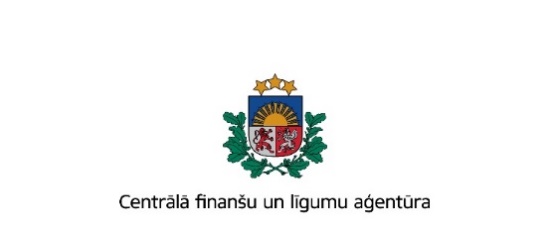 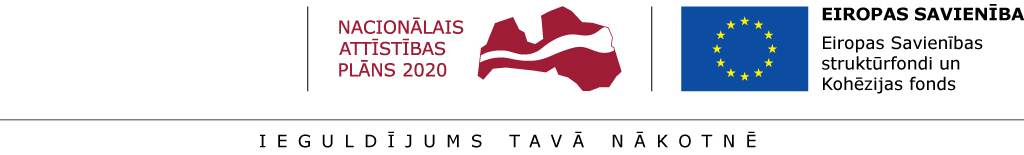 Centrālās finanšu un līgumu aģentūras informatīvais vebinārs Biežāk pieļautās kļūdas publiskajos iepirkumos ES fondu programmā "Pakalpojumu infrastruktūras attīstība deinstitucionalizācijas plānu īstenošanai" (SAMP 9.3.1.1. – 1.kārta un 2.kārta)DARBA KĀRTĪBA2020. gada 23. aprīlī plkst. 10.00!!! TIEŠSAISTĒ – www.cfla.gov.lv * Jautājumus iespēju robežās lūdzam uzdot iepriekš, reģistrējoties dalībai vebinārā .LaiksTematsLektors10:00 – 11:30Biežāk pieļautās kļūdas projektu publiskajos iepirkumosDžeina Gaile,CFLA Veselības infrastruktūras attīstības projektu nodaļas vecākā eksperte11:30 – 12:00Jautājumi un atbildes*